AF 03-02  บันทึกนำส่งโครงการวิจัยสำหรับอาจารย์ และบุคคลภายในมหาวิทยาลัย 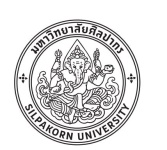 บันทึกข้อความส่วนงาน .........................................................................................................................................................ที่ .............................................................................. วันที่ ..............................................................................เรื่อง  	ขอส่งโครงการวิจัยเพื่อขอรับการพิจารณารับรองจากคณะกรรมการจริยธรรมการวิจัยในมนุษย์ เรียน	ประธานกรรมการจริยธรรมการวิจัยในมนุษย์ มหาวิทยาลัยศิลปากรด้วยข้าพเจ้า  (นาย/นาง/นางสาว) .................................................................................................ตำแหน่งทางวิชาการ (ถ้ามี)..............…............................ สังกัด ………………................................... มหาวิทยาลัยศิลปากร โทรศัพท์มือถือ.......…........................E-mail ……………………………..……...................     มีความประสงค์ใคร่ขอส่งโครงการวิจัยเพื่อขอรับการพิจารณารับรองจากคณะกรรมการจริยธรรมการวิจัยในมนุษย์ เรื่อง..................................................................................................................... โดยได้แนบเอกสารประกอบการพิจารณา ดังนี้โดยโครงการวิจัยนี้ไม่เกี่ยวข้องหรือกระทำต่อร่างกายและ/หรือจิตใจของผู้รับการวิจัย โดยทางตรงและทางอ้อม (หมายเหตุ ขอสงวนสิทธิ์ใม่รับการพิจารณารับรองจริยธรรมการวิจัยในมนุษย์ เนื่องจากคณะกรรมการไม่มีหน้าที่และอำนาจในการพิจารณารับรองฯ ตามระเบียบมหาวิทยาลัยศิลปากรว่าด้วยการวิจัยในมนุษย์ พ.ศ. 2561)เกี่ยวข้องหรือกระทำต่อร่างกายและ/หรือจิตใจของผู้รับการวิจัย โดยทางตรงและทางอ้อม  ขอรับรองว่าโครงการวิจัย เรื่อง.........................ยังไม่ได้เริ่มดำเนินการวิจัยก่อนได้รับการรับรองจากคณะกรรมการจริยธรรมการวิจัยในมนุษย์ และหากคณะกรรมการฯ พบว่ามีการดำเนินการวิจัยไปก่อนได้รับการรับรองจากคณะกรรมการจริยธรรมการวิจัยในมนุษย์ ผลการพิจารณาของคณะกรรมการฯ ถือเป็นโมฆะ					    ลงนาม ................................................ หัวหน้าโครงการวิจัย       					             (...............................................)	คำอนุมัติของผู้บังคับบัญชาชั้นต้น (คณบดี / ผู้อำนวยการศูนย์ / สถาบัน / สำนัก / กอง หรือผู้ได้รับมอบอำนาจ) ในการยินยอม/อนุญาต ให้ดำเนินการขอเสนอโครงการวิจัยเพื่อขอรับการพิจารณารับรองจากคณะกรรมการจริยธรรมการวิจัยในมนุษย์	                                                                     (ลงชื่อ) ...................…..........................................        					                           (......................................................)					               ตำแหน่ง ............................................................... 			                                      วันที่ .......... เดือน ....................... พ.ศ. ..........รายการเอกสารจำนวน (ชุด)แนบไฟล์แบบเสนอขอการรับรองด้านจริยธรรมการวิจัยในมนุษย์ มหาวิทยาลัยศิลปากร  (Submission form)4Wordแบบฟอร์มโครงการวิจัย (Protocol/proposal)4PDFประวัติส่วนตัว ตำแหน่ง สถานที่ทำงาน และผลงานของหัวหน้าโครงการวิจัย (Principal investigator’s curriculum vitae)4PDFเอกสารชี้แจงผู้เข้าร่วมการวิจัย (Participant information sheet)	4Wordหนังสือแสดงเจตนายินยอมการเข้าร่วมการวิจัย (Informed consent form/Assent form)4Wordแบบฟอร์มขอยกเว้นการขอยินยอม (Waiver of informed consent) (ถ้ามี)4Wordแบบแสดงการขัดแย้งทางผลประโยชน์ (Disclosure of conflicts of interests)4PDFเครื่องมือที่ใช้ในการวิจัย 4PDFหลักฐานการอบรมจริยธรรมการวิจัย หรือการปฏิบัติการวิจัยที่ดี (GCP) ของผู้วิจัยหลักและผู้วิจัยร่วม4PDFประวัติส่วนตัว ตำแหน่ง สถานที่ทำงาน และผลงานของอาจารย์ที่ปรึกษา (ในกรณีนักศึกษา)4PDFเอกสารอื่นๆ (ระบุ)................................................................................4PDFแผ่น CD หรือ แฟลชไดร์ฟ (USB Flash drive) บันทึกข้อมูลรายการเอกสารประกอบต่าง ๆ ที่ขอยื่นพิจารณาจริยธรรมการวิจัยในมนุษย์1